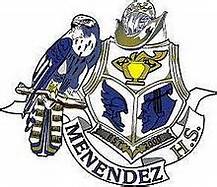 Pedro Menendez High SchoolSAC Meeting AgendaThursday, May 20th – 8:00 amMicrosoft Teams/PMHS LibraryWelcome and Sign-InSchool Updates				Dr. Carmichael Remarks from SAC members		All MembersMeeting adjournmentLast meeting of the 2020-21 school year 